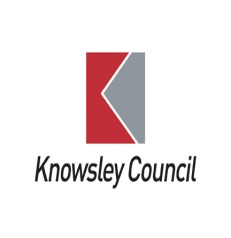 Knowsley School Library ServiceProject Loan Order FormPlease use this form to order each: Author Pack: Class Reader: Enhancement Box: Guided Reader: Project Loan and Story Sack. Send to: Knowsley School Library Service, Halewood Centre. Roseheath Drive, Knowsley. L26 9UH Email: Pauline.threlfall@knowsley.gov.uk   To be completed by KSLSSchool:School:School:School No:Teacher:Teacher:Teacher:Teacher:Number of Books:Age Range & ability Level:Term Required:Term Required:Project Title:Project Title:Project Title:Project Title:Curriculum Topics Covered Curriculum Topics Covered Curriculum Topics Covered Curriculum Topics Covered BooksRes PackCDDVDDate ReceivedDate ChosenSignedDate IssuedSignedSchool No: